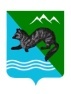                         ПОСТАНОВЛЕНИЕАДМИНИСТРАЦИИ СОБОЛЕВСКОГО  МУНИЦИПАЛЬНОГО  РАЙОНА  КАМЧАТСКОГО КРАЯ18 января 2019                    с. Соболево                                        №02 О внесении изменений в приложение к постановлению Администрации Соболевского муниципального района Камчатского края  от 03.03.2016 № 47 «Об утверждении Порядка предоставления мер социальной поддержки отдельным категориям граждан  в период получения ими образования в  муниципальных образовательных организациях в Соболевском муниципальном районе»         На основании  постановления  Правительства Камчатского края от 14.11.2018 № 476-П «О внесении изменений в приложение к постановлению  Правительства Камчатского края от 18.04.2014г №183-п «Об утверждении Порядка предоставления мер социальной поддержки отдельным категориям граждан в период получения ими образования в государственных и муниципальных образовательных организациях в Камчатском крае» и Закона Камчатского края от12.02.2014г. №390 «О мерах социальной поддержки отдельных категорий граждан в период получения ими образования в государственных и муниципальных образовательных организациях в Камчатском крае»АДМИНИСТРАЦИЯ ПОСТАНОВЛЯЕТ:      1.Внести в приложение к постановлению Администрации Соболевского муниципального района Камчатского края  от 03.03.2016 № 47 «Об утверждении Порядка предоставления мер социальной поддержки отдельным категориям граждан  в период получения ими образования в  муниципальных образовательных организациях в Соболевском муниципальном районе»  следующие изменения:     1)раздел 2:     а) части 2.1.1:в подпункте «а» слова «одноразовым питанием (завтрак или полдник)» заменить словами «двухразовым питанием»;в подпункте «б» слова «(завтрак, обед, полдник)» исключить;      б) в части 2.1.2:в подпункте «а» слова «одноразовым питанием (завтрак или полдник)» заменить словами «двухразовым питанием»;в подпункте «б» слова «(завтрак, обед, полдник)» исключить;       в) в части 2.1.3: в подпункте «а» слова «одноразовым питанием (завтрак или полдник)» заменить словами «двухразовым питанием»;в подпункте «б» слова «(завтрак, обед, полдник)» исключить;      г) в части 2.1.4:в подпункте «а» слова «одноразовым питанием (завтрак или полдник, обед)» исключить.       д) часть 2.3  изложить  в следующей редакции:Размер денежных норм обеспечения бесплатным питанием обучающихся  в муниципальных общеобразовательных организациях в Соболевском муниципальном районе  на 2019 год составляет:    2) часть 5.2 раздела 5 изложить в следующей редакции:   Денежная компенсация устанавливается с учетом ежегодной индексации на прогнозируемый в очередном финансовом году уровень инфляции.    Денежная компенсация предоставляется в следующих размерах:2.Управлению делами администрации Соболевского муниципального района направить настоящее постановление для опубликования в районной газете «Соболевский вестник» и разместить на официальном сайте Соболевского муниципального района Камчатского края в информационно-телекоммуникационной сети Интернет.3. Настоящее постановление вступает в силу после его официального опубликования (обнародования) и распространяется на правоотношения, возникшие  с 01 января 2019 года.Глава  Соболевского муниципального района                              В. И. КуркинВозрастная категория учащихсяСредняя стоимость двухразового питанияСредняя стоимость трехразового питания7-11 летне более  197,0не более 237,012-18 летне более  225,0не более 265,0№ п/пНаименование муниципального образования в Камчатском краеРазмер денежной компенсации на 2019 год (рулей в день)1Соболевский муниципальный район229